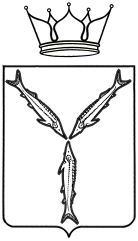 МИНИСТЕРСТВО ОБРАЗОВАНИЯ САРАТОВСКОЙ ОБЛАСТИП р и к а з09.10.2018  № 2092		                                                                г. СаратовОб утверждении перечня профильных предметов В соответствии с постановлением Правительства Саратовской области от 29 мая 2014 года № 313-П «Об утверждении Положения об организации индивидуального отбора при приеме либо переводе в областные государственные образовательные организации и муниципальные образовательные организации для получения основного общего и среднего общего образования с углубленным изучением отдельных учебных предметов или для профильного обучения», приказом Министерства образования и науки Российской Федерации от 17 мая 2012 года № 413 «Об утверждении федерального государственного образовательного стандарта среднего общего образования», в целях организованного проведения на территории Саратовской области индивидуального отбора в 2019 году в класс (классы) профильного обучения, комплектования профильных классов 	ПРИКАЗЫВАЮ: Утвердить:1.1.	Перечень профильных предметов для обучающихся, планирующих продолжить обучение по программам среднего общего образования в классах профильного обучения муниципальных образовательных организаций и областных государственных образовательных организаций, по каждому профилю обучения в 2019 году (приложение № 1).1.2.	Перечень профильных предметов для обучающихся, планирующих продолжить обучение по программам среднего общего образования в классах профильного обучения муниципальных образовательных организаций и областных государственных образовательных организаций, реализующих федеральный государственный образовательный стандарт, по каждому профилю обучения в 2019 году (приложение № 2).2.	Рекомендовать руководителям органов местного самоуправления, осуществляющих управление в сфере образования, ознакомить с настоящим приказом участников образовательного процесса.3.	Заместителю министра образования Саратовской области – начальнику управления специального образования и защиты прав несовершеннолетних довести настоящий приказ до сведения руководителей образовательных организаций, функции и полномочия учредителя в отношении которых осуществляет министерство образования Саратовской области.4.	Признать утратившим силу приказ министерства образования Саратовской области от 24 ноября 2017 года № 2496 «Об утверждении перечня профильных предметов». 5.	Контроль за исполнением настоящего приказа возложить на заместителя министра образования Саратовской области - начальника управления общего и дополнительного образования. Министр                                                                                                  И.В. Седова